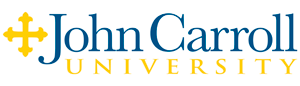 AGENDAAdministrative Professional Forum                                                                                                         

August 8, 2017
10 am – 11:30 am in the Jardine RoomNetworking:  10:00 am-10:10 am
Welcome:  10:10 am – 10:20 am 
Alex Teodosio  
Welcome and HR Initiatives UpdateIntroduce Dr. Walter Broadbent, PhDPresentation: “The Four Inescapable Personal Temperaments that Dictate Everything You Do”:   10:20 am – 11:20 amDr. Walter Broadbent, PhDPresentation Description:   The term temperaments refers to those aspects of personality, such as introversion or extroversion, your special focus on task/vs. people and so on, that may be regarded as innate rather than learned. Both you and your co-workers possess a unique blend of personal “temperamental” thoughts, feelings and attitudes that influence everything both you and they do. How you treat others and how they treat you is influenced by the match, or mismatch, between your temperaments. This interaction causes harmony or tragedy, effectiveness or failure, or just “okayness.” This workshop will help you understand your temperament and the temperamental features of others. You will learn the best way to deal with each temperament in light of your own. This knowledge will help you build better relationships! (Presenter: Walter Broadbent, Ph. D.)About the Presenter:Walter has been a psychotherapist for more than 40 years. For the last 15 years, he has also operated as a success coach working with individuals, small groups and businesses. He has worked in a variety of mental health programs, from local to federal levels, and treatment centers in a variety of settings ranging from hospitals to private and religious settings. He has centered most of his clinical work on the addictive process, the addict and the families of addicts. As a success coach, he has worked with a variety of large and small organizations to help them become more effective. He has a particular love for consulting about workplace productivity and leadership development. He has also worked with individuals and small businesses that want to develop a more entrepreneurial business system. He is especially skillful at advising individuals seeking to create a more productive life. Recently, he has devoted time to designing and implementing leadership models in diverse and experimental business settings leading to the creation of more effective organizational success.Questions / Networking:  11:20 am – 11:30 am